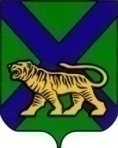 Территориальная ИЗБИРАТЕЛЬНАЯ КОМИССИЯ
Партизанского районАРЕШЕНИЕВ связи с подготовкой и проведением выборов глав Владимиро-Александровского и Новицкого  сельских поселений Партизанского муниципального района, назначенных на 8 сентября  2019 года в соответствии со статьями 27, 40, 46 Избирательного кодекса Приморского края территориальная избирательная комиссия Партизанского  районаРЕШИЛА:         1. Создать рабочую группу по приему и проверке документов, представляемых кандидатами и избирательными объединениями в территориальную избирательную комиссию Партизанского района в период  подготовки и проведения выборов глав Владимиро-Александровского и Новицкого  сельских поселений  Партизанского муниципального района, (далее - Рабочая группа), утвердив ее состав:- О.В. Белянина – секретарь территориальной избирательной комиссии  Партизанского района, член Рабочей группы;- Н.В. Кочергина –  член территориальной избирательной комиссии Партизанского района c правом решающего голоса,  руководитель  Рабочей группы; - Е.Н. Пермяков - член территориальной избирательной комиссии Партизанского района с правом решающего голоса, член Рабочей группы;-  Л.М. Соломенная – член территориальной избирательной комиссии Партизанского района с правом решающего голоса, член Рабочей группы;  - Г.С. Черкасова  – член территориальной избирательной комиссии Партизанского района с правом решающего голоса, член Рабочей группы.            2. Утвердить Порядок приема и проверки документов, представляемых кандидатами и избирательными объединениями в территориальную избирательную комиссию Партизанского района для уведомления о выдвижении, в период подготовки и проведения выборов глав Владимиро-Александровского и Новицкого  сельских поселений Партизанского муниципального района (прилагается).3.  Разместить  настоящее  решение на сайте администрации Партизанского муниципального района в разделе «Территориальная избирательная комиссия  Партизанского района» в информационно-телекоммуникационной сети «Интернет».Председатель комиссии				            Ж.А. ЗапорощенкоСекретарь комиссии 				                      О.В. БелянинаПОРЯДОКприема и проверки документов, представляемых кандидатами и избирательными объединениями в территориальную избирательную комиссию Партизанского районадля уведомления о выдвижении на выборахглав Владимиро-Александровского и Новицкого  сельских поселений Партизанского муниципального района,  назначенныхна 8 сентября  2019 года	1. Прием документов, представляемых кандидатами и избирательными объединениями в территориальную избирательную комиссию Партизанского района для уведомления о выдвижении на выборах глав Владимиро-Александровского и Новицкого  сельских поселенийПартизанского муниципального района,  назначенных на 8 сентября  2019 года, производится в период с 24 июня по 29 июля 2019 года до 18:00 часов по местному времени в соответствии с  режимом работы, утвержденным решением территориальной избирательнойкомиссии Партизанского района от 18.06.2019 года № 711/168.2. Прием документов, представленных кандидатом, осуществляется в его присутствии.3. Выявленные в ходе приема незначительные недостатки (пропуск слов, орфографические ошибки и т.п.) по решению члена Рабочей группы, принимающего документы, могут быть устранены кандидатом, который заверяет каждое внесенное им исправление своей подписью.Внесение в представленные документы изменений или исправлений, требующих решения уполномоченных органов избирательного объединения, выдвинувшего кандидата, в ходе проверки документов не допускается.4. Документы регистрируются в журнале входящих документов территориальной избирательной комиссии, на каждом листе принятых документов членом Рабочей группы проставляется регистрационный штамп с указанием входящего номера и номера листа.5. Прием документов, представленных кандидатом, оформляется подтверждением получения документов, представленных для уведомления о выдвижении кандидата в порядке самовыдвижения и (или) избирательным объединением,в котором перечисляются все принятые документы с указанием числа листов каждого из них.  Подтверждение составляется в одном экземпляре, подписывается кандидатом или уполномоченным представителем избирательного объединения и руководителем или членом Рабочей группы по приёму и проверке избирательных документов (приложения 1, 2),  а затем вручается кандидату. Копия  подтверждения о приеме документов хранится у руководителя Рабочей группы до опубликования общих результатов выборов вместе с подлинниками документов.  6. Документы, представленные кандидатами, ксерокопируются сразу после их представления. Ксерокопирование документов, направляемых на проверку, производится после их регистрации. Копии зарегистрированных документов передаются членам Рабочей группы по проверке достоверности подписей в поддержку выдвижения кандидата, системному администратору, членам контрольно-ревизионной службы при территориальной избирательной комиссии Партизанского района (далее – КРС). 7. Системный администратор осуществляет формально-логический контроль представленных сведений и передает в Рабочую группу заключение.      Приложение  1Территориальная ИЗБИРАТЕЛЬНАЯ КОМИССИЯПартизанского района Подтверждение
получения документов, представленных для уведомления о выдвижении кандидата в порядке самовыдвижении   на  выборах   главы ____________________________________________________________________сельского поселения    Партизанского муниципального района Территориальная избирательная комиссия Партизанского района принялаот  _________________________________________________________________, 
(фамилия, имя, отчество)кандидата   следующие документы:МП«____» _________________ 2019 годЯ,__________________________________________________________________, (фамилия, имя, отчество кандидата)подтверждаю, что при выдвижении никаких иных, кроме перечисленных в настоящем подтверждении  документов в территориальную избирательную комиссию Партизанского района мною не предоставлялось.  «____» _________________ 2019 год Приложение 2Территориальная ИЗБИРАТЕЛЬНАЯ КОМИССИЯПартизанского района                                                         Подтверждение
получения документов, представленных для уведомления о выдвижении  избирательным объединением кандидата  на  выборах   главы ____________________________________________________________________сельского поселения    Партизанского муниципального района Территориальная избирательная комиссия Партизанского района принялаот  _____________________________________________________________, 
                                             (фамилия, имя, отчество)кандидата /уполномоченного представителя  следующие документы:МП«____» _________________ 2019 годЯ,__________________________________________________________, (фамилия, имя, отчество кандидата)подтверждаю, что при выдвижении никаких иных, кроме перечисленных в настоящем подтверждении  документов в территориальную избирательную комиссию Партизанского района мною не предоставлялось. 20.06.201920.06.2019№ 729/169с. Владимиро-Александровскоес. Владимиро-АлександровскоеО рабочей группе и порядке приема и проверке документов,
представляемых кандидатами и избирательными объединениямив территориальную  избирательную комиссию  Партизанского района  в период подготовки и проведения  выборов глав Владимиро-Александровского и Новицкого  сельских поселений Партизанского муниципального района, назначенныхна 8 сентября  2019 годаДата и время представления документов« ______» _______________________  2019 года                           _______   час.    _______  мин.Дата и время начала приёма  документов« ______» _______________________  2019года                           _______   час.    _______  мин.Дата и время окончания приёма документов« ______» _______________________  2019года_______   час.    _______  мин.№  п/пСписок документовКоличество листов1.Заявление  кандидата о согласии баллотироваться  с обязательством в случае его избрания прекратить деятельность, несовместимую с замещением должности   главы сельского поселения на ___ л. в 1 экз.2.Копия страниц паспорта (отдельных страниц паспорта, определенных   Центральной избирательной комиссии Российской Федерации) или документа, заменяющего паспорт гражданина Российской Федерациина ___ л. в 1 экз.3.Копия документа (документов), подтверждающего указанные в заявлении сведения о профессиональном образовании кандидатана ___ л. в 1 экз.4.Копия трудовой книжки, либо выписка из  трудовой книжки, либо справка с основного места работы или  иные документы  для подтверждения сведений об основном месте работы или службы, о занимаемой должности, а при отсутствии  основного места работы или службы  - копии документов, подтверждающих сведения о роде занятий, то есть о деятельности кандидата, приносящей ему доход, или о статусе неработающего кандидата (пенсионер, безработный, учащийся (с указанием  наименования учебного заведения), домохозяйка (домохозяин), временно неработающий на ___ л. в 1 экз.5.Справка из законодательного (представительного) органа государственной власти, представительного органа муниципального образования об исполнении полномочий депутата на непостоянной основе (представляется в том случае, если кандидат является депутатом)на ___ л. в 1 экз.6.Документ, подтверждающий принадлежность кандидата к политической партии, либо не более чем к одному иному  общественному объединению, статус кандидата в указанной политической партии,  указанном общественном объединении    (при указании кандидатом в заявлении о согласии баллотироваться своей принадлежности к политической партии, либо не более чем к одному иному общественному объединению)   на ___ л. в 1 экз.7.Копия  документ, подтверждающего перемену фамилии (или имени, или отчества) кандидата на ___ л.  в 1 экз.8.Сведения о размере и об источниках доходов кандидата, а также об имуществе, принадлежащем кандидату на праве собственности (в том числе совместной собственности), о вкладах в банках, ценных бумагахна ___ л.  в 1 экз. 9.на ___ л.  в 1 экз.10.на ___ л.  в 1 экз.Кандидат / уполномоченный представитель избирательного объединения                              _____________подпись________________
фамилия, инициалыРуководитель или член  рабочей группы по приёму и проверке избирательных документов                _____________подпись________________
фамилия, инициалыКандидат___________________________подпись________________________________                          фамилия, инициалыДата и время представления документов« ______» _______________________  2019 года                           _______   час.    _______  мин.Дата и время начала приёма  документов« ______» _______________________  2019 года                           _______   час.    _______  мин.Дата и время окончания приёма документов« ______» _______________________  2019 года_______   час.    _______  мин.№  п/пСписок документовКоличество листов1Заявление  кандидата о согласии баллотироваться  с обязательством в случае его избрания прекратить деятельность, несовместимую со статусом депутатана ___ л.в1 экз.2Нотариально удостоверенная копия документа о государственной регистрации избирательного объединения, выданного федеральным органом исполнительной власти,  уполномоченным на осуществление функций в сфере  регистрации общественных объединений.  Если избирательное объединение не является юридическим лицом, также решение о его созданиина ___ л. в 1экз.3Копия устава общественного объединения (не являющегося политической партией), заверенная постоянно действующим руководящим органом общественного объединенияна ___ л. в 1экз.4Решение съезда политической партии (конференции или общего собрания ее регионального отделения) о выдвижении кандидата   на ___ л. в 1экз.5Документ, подтверждающий согласование с соответствующим органом политической партии,  кандидатуры, выдвигаемой в качестве кандидата,   если  такое согласование  предусмотрено уставом политической партиина ___ л. в 1экз.6Копия страниц паспорта (отдельных страниц паспорта, определенных   Центральной избирательной комиссии Российской Федерации) или документа, заменяющего паспорт гражданина Российской Федерации.  на ___ л. в 1экз.      7Копия документа (документов), подтверждающего  сведения о профессиональном образовании кандидатана ___ л. в 1экз.8Копия трудовой книжки, либо выписка из  трудовой книжки, либо справка с основного места работы или  иные документы  для подтверждения сведений об основном месте работы или службы, о занимаемой должности, либо документа, подтверждающего сведения о роде занятий кандидата   на ___ л. в 1экз.9Справка из законодательного (представительного) органа государственной власти, представительного органа муниципального образования об исполнении полномочий депутата на непостоянной основе (представляется в том случае, если кандидат является депутатом)на ___ л. в 1 экз.10Документ, подтверждающий принадлежность кандидата к политической партии, либо не более чем к одному иному  общественному объединению, статус кандидата в указанной политической партии,  указанном общественном объединении    (при указании кандидатом в заявлении о согласии баллотироваться своей принадлежности к политической партии, либо не более чем к одному иному общественному объединению)   на ___ л .в 1 экз.     11Копия  документа, подтверждающего перемену фамилии (или имени, или отчества) кандидата на ___ л. в 1 экз. 12Сведения о размере и об источниках доходов кандидата, а также об имуществе, принадлежащем кандидату на праве собственности (в том числе совместной собственности), о вкладах в банках, ценных бумагахна ___ л. в 1 экз   13на ___ л. в 1 экз.   14на ___ л. в 1 экз.Кандидат / уполномоченный представитель избирательного объединения                              _____________подпись________________
фамилия, инициалыРуководитель или член  рабочей группы по приёму и проверке избирательных документов                _____________подпись________________
фамилия, инициалыКандидат___________________________подпись________________________________                          фамилия, инициалы